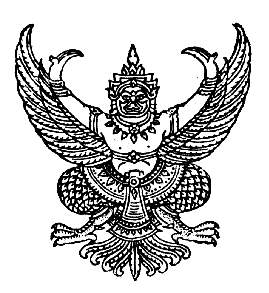 ประกาศสภาเทศบาลตำบลร่มเมืองเรื่อง  รับรองรายงานการประชุมสภา สมัยสามัญ สมัยที่ ๔ ประจำปี พ.ศ. ๒๕๖๐.........................................................ตามที่สภาเทศบาลตำบลร่มเมือง ได้มีการประชุมสภาเทศบาลตำบลร่มเมือง สมัยสามัญ สมัยที่ ๑  ประจำปี พ.ศ. ๒๕๖๑ ในวันพุธที่ ๒๘ กุมภาพันธ์ ๒๕๖๑ เวลา ๐๙.๐๐ น. ณ ห้องประชุมสภาเทศบาลตำบลร่มเมือง และสภาเทศบาลตำบลร่มเมือง ได้มีมติรับรองรายงานการประชุม สมัยสามัญ สมัยที่ ๔ ในวันพุธที่ ๑๕  พฤศจิกายน ๒๕๖๐ ไปแล้วนั้น               	ดังนั้น เพื่อให้เป็นไปตามความในข้อ ๓๓ วรรคสี่ แห่งระเบียบกระทรวงมหาดไทยว่าด้วยข้อบังคับการประชุมสภาท้องถิ่น พ.ศ. ๒๕๔๗  (แก้ไขเพิ่มเติมถึง (ฉบับที่ ๒) พ.ศ. ๒๕๕๔) จึงประกาศรายงานการประชุมที่สภาเทศบาลตำบลร่มเมืองมีมติรับรองแล้ว ของสมัยสามัญ สมัยที่ ๔ ในวันพุธที่ ๑๕ พฤศจิกายน๒๕๖๐ รายละเอียดตามสำเนารายงานประชุมแนบท้ายนี้จึงประกาศมาเพื่อทราบโดยทั่วกัน			      ประกาศ  ณ  วันที่  ๒  มีนาคม พ.ศ. ๒๕๖๑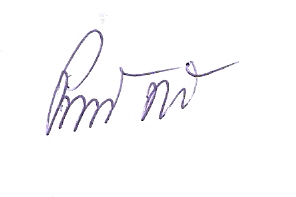                          (ลงชื่อ)                                                    (นายปราถนา  ฤทธิเรือง)                                       ประธานสภาเทศบาลตำบลร่มเมืองd/อรอุษา /รับรองรายงานการประชุมสภา/น. ๕๓/ค ๐๖